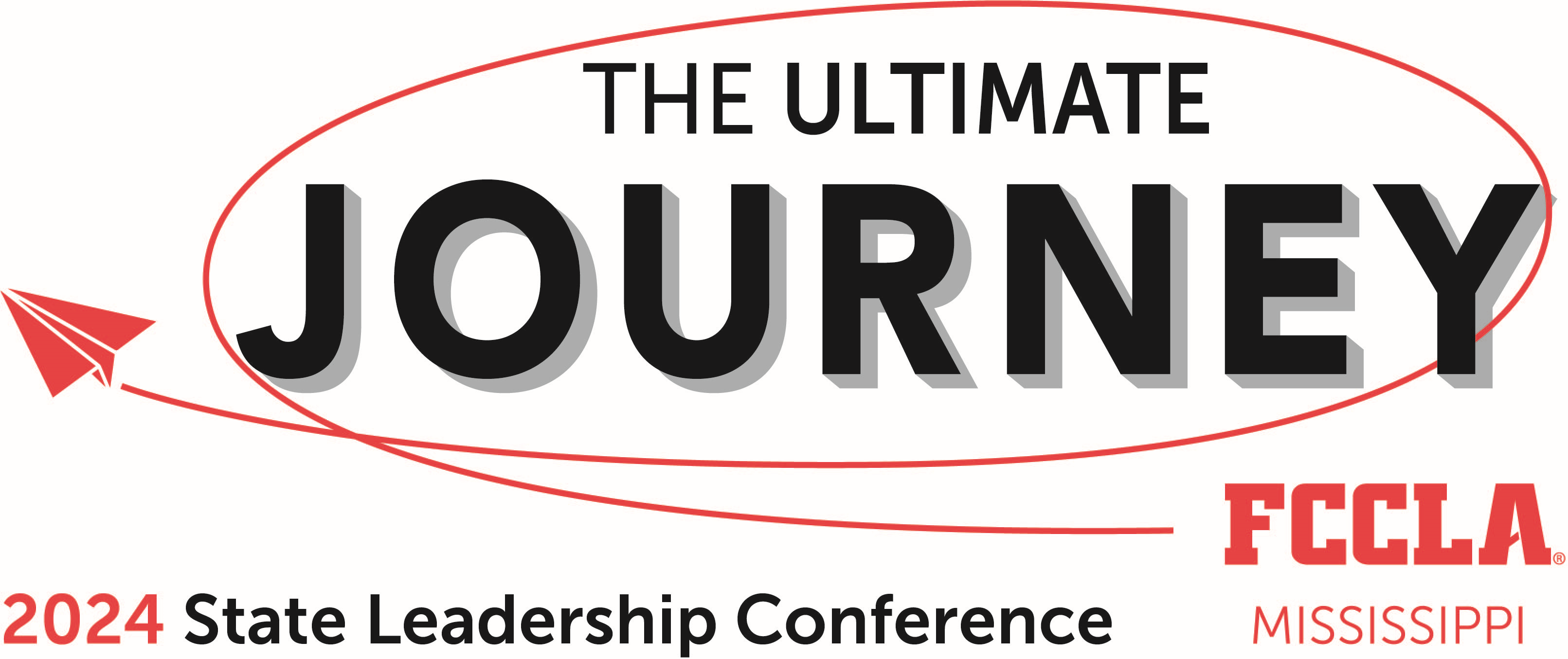 Occupational Proficiency  Interior Design“MS STATE CONFERENCE ONLY EVENT”Occupational Proficiency –Interior DesignOccupational Proficiency – Interior Design Interior Design Project must be developed and completed within the school year that the project is being entered for competition.Interior Design Presentation Board I – Teenager RoomInterior Design Presentation Board II – Family RoomInterior Design Presentation Board III – KitchenInterior Design Presentation Board IV – BedroomInterior Design Portfolio I/Elements of DesignInterior Design Portfolio II/Principles of DesignOccupational Proficiency – Interior DesignPortfolio IThe student will develop a portfolio demonstrating the Elements of Design for interior design listed below:ColorShapeTextureLine SpaceThe portfolio will consist of a total of (10) 8 ½ by 11 pages.  The pages should be inserted into a paper folder that contains 3 prongs.  There should be a title page with the student’s name, school, grade and date listed.  Each page should be numbered and titled.The student will provide 5 pages of contemporary nature showing the elements of design and 5 pages showing traditional design showing the elements of design.The picture can be form obtained from magazines, digital photos, internet sources, catalogs, or fliers.  The student will use typed labels to identify/explain the picture.  (Use rubber cement to adhere pictures to portfolio)The student will present a 2–3-minute oral presentation explaining the project.Occupational Proficiency – Interior DesignPortfolio IScore SheetParticipant ___________________________School ________________________________	Judges Signature ____________________________Occupational Proficiency – Interior DesignPrincipals of Design Portfolio IIThe student will develop a portfolio demonstrating the Principles of Design for interior design listed below:Scale and ProportionBalanceRhythmEmphasisHarmonyThe portfolio will consist of a total of (10) 8 ½ by 11 pages.  The pages should be inserted into a paper folder that contains 3 prongs.  There should be a title page with the student’s name, school, grade, and ate listed.  Each page should be numbered and titled.(5) pages of contemporary nature showing the principles of design(5) pages of traditional nature showing the principles of designThe pictures can be obtained from magazines, digital photos, internet sources, catalogs, or fliers.  The student will use typed labels to identify/explain the picture. (Use rubber cement to adhere pictures to portfolio).The student will present a 2–3-minute oral presentation explaining the project.Occupational Proficiency – Interior DesignPrincipals of Design Portfolio IIScore SheetParticipant ___________________________School ________________________________	Judges Signature ____________________________Occupational Proficiency – Interior DesignPresentation Board I – Teenager RoomPrior to the event, the student will design a presentation board to present to a panel of judges for review.  Listed below are the criteria:The student will design a teenager’s room (male or female).The budget allowed is $1,500.00The student must submit an itemized list of expenditures on a separate typed type, taped to the back of the presentation board.All items on the board must be represented by a picture, paint color panel, carpet sample, fabric sample etc.The student will include a scaled floor plan for the room attached to the back of the board.  The scale will be ¼” to 1 foot.The student’s name and school must appear on the back of the board to qualify.Occupational Proficiency – Interior DesignPresentation Board I – Teenager RoomScore SheetParticipant ___________________________School ________________________________	Judges Signature ____________________________Occupational Proficiency – Interior DesignPresentation Board II – Family RoomPrior to the event, the student will design a presentation board to present to a panel of judges for review.  Listed below are the criteria:The student will design a family room for a family that consists of Mother, Dad and 3 children under the age of 7.The student must submit an itemized list of expenditures on a separate typed page, taped to the back of the presentation board.All items on the board must be represented by a picture, paint color panel, carpet sample, fabric sample etc.The student will include a scaled floor plan for the room attached to the back of the board.  The scale will e 1/4”  to 1 foot.The student’s name and school must appear on the back of the board to qualify.Occupational Proficiency – Interior DesignPresentation Board II – Family RoomScore SheetParticipant ___________________________School ________________________________	Judges Signature ____________________________Occupational Proficiency – Interior DesignPresentation Board III – Kitchen RoomPrior to the event, the student will design a presentation board to present to a panel of judges for review.  Listed below are the criteria:The students will design a kitchen.The budget allowed is $3,000.00The student must submit an itemized list of expenditures on a separate typed page, taped to the back of the presentation board.All items on the board must be represented by a picture, paint color panel, carpet sample, fabric sample, etc. The student will include a scaled floor plan for the room attached to the back of the board.  The scale will be ¼” to 1 foot.The student’s name and school must appear on the back of the board to qualify.Occupational Proficiency – Interior DesignPresentation Board III – Kitchen RoomScore SheetParticipant ___________________________School ________________________________	Judges Signature ____________________________Occupational Proficiency – Interior DesignPresentation Board IV – BedroomPrior to the event, the student will design a presentation board to present to a panel of judges for review.  Listed below are the criteria:The student will design a couple’s bedroom.  The couple is a set of newlyweds that work outside the home.  The man is 27 and the lady is 26 years of age.The student must submit an itemized sit of expenditures on a separate typed page, taped to the back of presentation board.All items on the board must be represented by a picture, paint color panel, carpet sample, fabric sample, etc.The student will include a scaled floor plan for the room attached to the back of the board. The scale will be ¼” to 1 foot.The student’s name and school must appear on the back of the board to qualify.Occupational Proficiency – Interior DesignPresentation Board IV – BedroomScore SheetParticipant ___________________________School ________________________________	Judges Signature ____________________________Possible ScoreStudent’s ScoreCriteriaCorrect labeling20Identified color scheme and portrayed correctly10provided explanation as to why close each picture10Explanation for use of shape10Explanation for use of texture10Explanation for use of line10Neatness10Followed directions10Oral Presentation10Total Score100Possible ScoreStudent’s ScoreCriteriaCorrect labeling20Explanation for the use of scale and proportion10Explanation for the use of balance 10Explanation for the use of rhythm10Explanation for the use of emphasis10Explanation for use of harmony10Neatness10Followed directions10Oral Presentation10Total Score100Possible ScoreStudent’s ScoreProjectBudget page, Proper Use of funds20Followed principles of design25Proper arrangement of furniture/space10Neatness15Creativity in selection of furniture/space10Scaled floor plan10Followed directions10Total Score100Possible ScoreStudent’s ScoreProjectBudget page, Proper Use of funds20Followed principles of design25Proper arrangement of furniture/space10Neatness15Creativity in selection of furniture/space10Scaled floor plan10Followed directions10Total Score100Possible ScoreStudent’s ScoreProjectBudget page, Proper Use of funds20Followed principles of design25Proper arrangement of furniture/space10Neatness15Creativity in selection of furniture/space10Scaled floor plan10Followed directions10Total Score100Possible ScoreStudent’s ScoreProjectBudget page, Proper Use of funds20Followed principles of design25Proper arrangement of furniture/space10Neatness15Creativity in selection of furniture/space10Scaled floor plan10Followed directions10Total Score100